附件1-11活動主題推動全民國防教育宣導-憲光美展陳展推動全民國防教育宣導-憲光美展陳展活動日期111年5月11日至6月8日111年5月11日至6月8日活動地點黎明技術學院黎明技術學院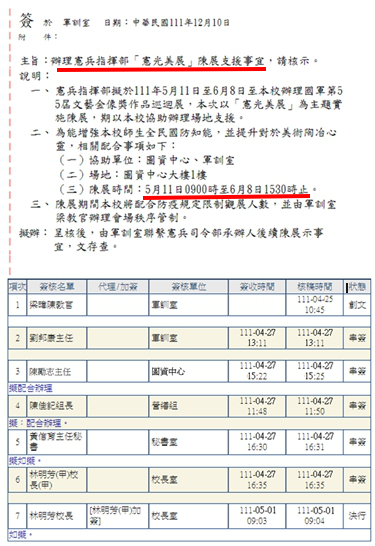 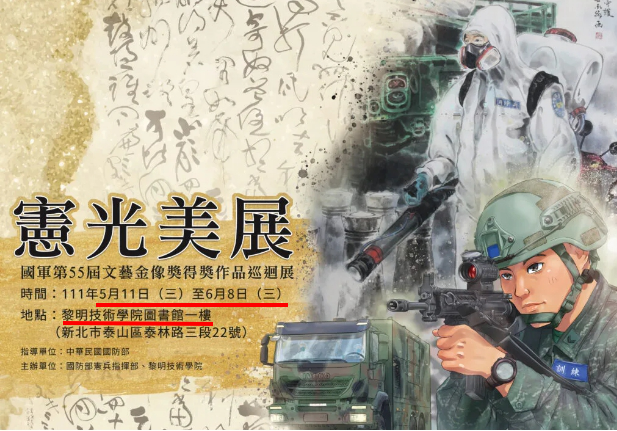 說明：辦理「憲光美展」陳展簽呈事宜說明：辦理「憲光美展」陳展簽呈事宜說明：憲光美展公告校網期程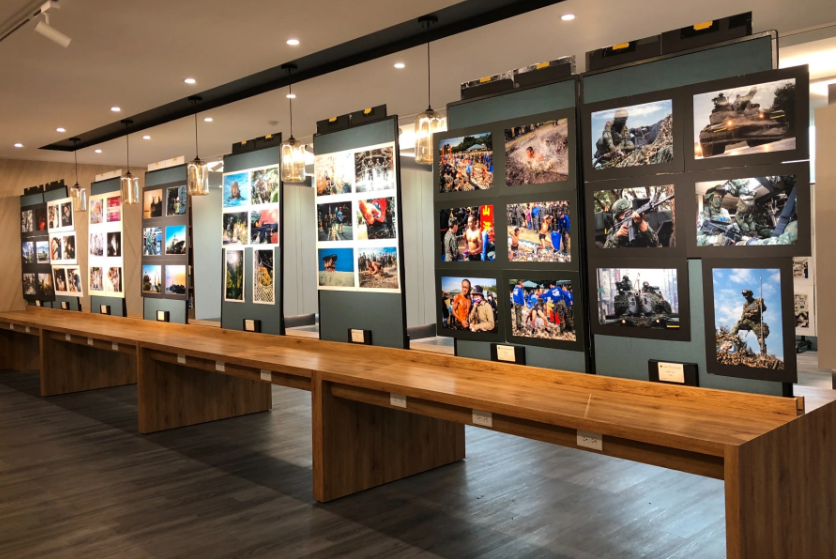 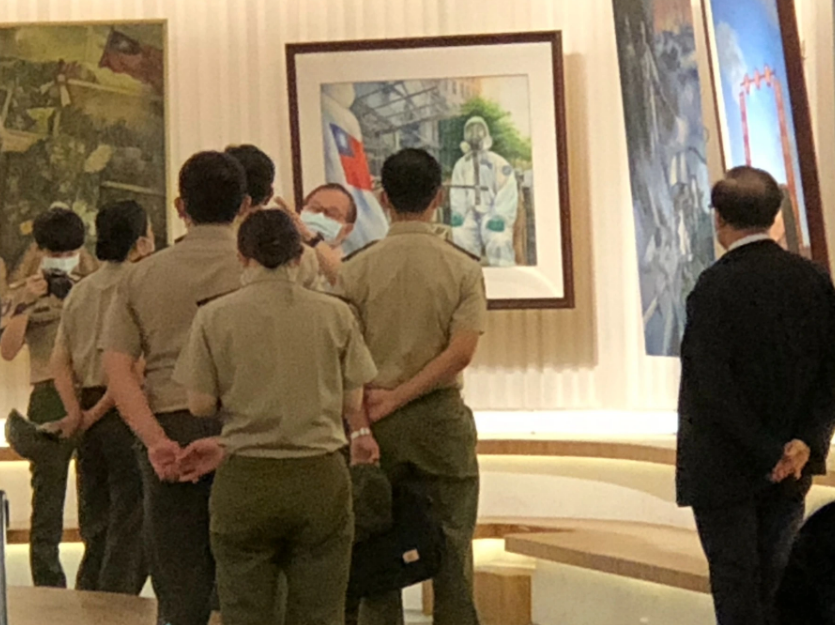 說明：圖書館陳展美術作品說明：圖書館陳展美術作品說明：本校校長聆聽美術作品解說事宜